BIODATA MAHASISWAIDENTITAS DIRINama			: Nur AidaNPM 			: 185114036Tempat/Tgl. Lahir	: Sarang Burung, 25 Desember 2000Jeniskelamin		: PerempuanAgama 			: IslamStatus 			: Belum MenikahAnak ke			: 1 dari 2 Bersaudara      Alamat                              : Jln Inpres Dusun III Denai Lama Kec Pantai LabuNo. Telp./HP 		: 082246358841PENDIDIKAN SD			: SD SETIA Denai LamaSLTP/SMP		: SMP Swasta Pembangunan Nasional (PEMNAS)SLTA/SMA/SMU	: SMA Swasta Yp Sinar HarapanS-1	:Universitas Muslim Swasta Dwi Tunggal Nusantara AL-Washliyah MedanJudul Skripsi                    : Analisis Kekerasan Orang tua Kandung Memaksa Anak Melakukan Perbuatan Seksual Menurut KUHP (Nomor Putusan 3156/pidsus/2017Pn Mdn)Dosen Pembimbing  	 : Hj. Mahzaniar SH.,MHORANG TUANama (Ayah)		: SyahdanPekerjaan			: WiraswastaNama (Ibu)		: Siti AminahPekerjaan			: Ibu Rumah Tangga       Alamat                             : Jln Inpres, Dusun III Desa Denai Lama Kec Pantai Labu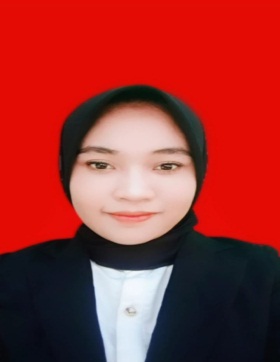 Medan, 25 Agustus 2022Hormat Saya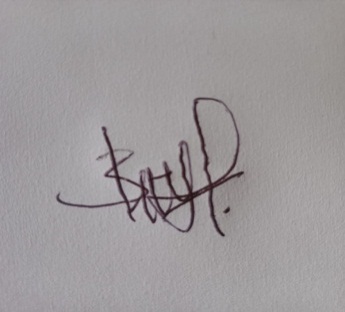 Nur AidaNPM.185114036